В целях уточнения порядка выдачи муниципальным унитарным предприятиям г. Зеленогорска согласий на совершение сделок с имуществом, являющимся собственностью муниципального образования город Зеленогорск Красноярского края и находящимся у них в хозяйственном ведении, а также на совершение иных сделок в случаях, предусмотренных законодательством Российской Федерации, на основании  Устава города Совет депутатов ЗАТО г. ЗеленогорскаРЕШИЛ:Внести в Положение о порядке выдачи муниципальным унитарным предприятиям согласий на совершение сделок, утвержденное решением Совета депутатов ЗАТО г. Зеленогорска от 23.11.2017 № 45-252р, изменения, изложив абзац первый пункта 2.12 в следующей редакции:	«2.12. Представляемые копии документов должны быть заверены в соответствии с ГОСТ Р 7.0.97-2016 «Система стандартов по информации, библиотечному и издательскому делу. Организационно-распорядительная документация. Требования к оформлению документов», утвержденным приказом Росстандарта от 08.12.2016 № 2004-ст «Об утверждении национального стандарта Российской Федерации», или нотариально.».2. Настоящее решение вступает в силу в день, следующий за днем его  опубликования в газете «Панорама».Глава ЗАТО г. Зеленогорска			                                 П.Е. Корчашкин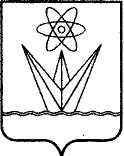  СОВЕТ ДЕПУТАТОВЗАКРЫТОГО АДМИНИСТРАТИВНО-ТЕРРИТОРИАЛЬНОГО ОБРАЗОВАНИЯ ГОРОДА ЗЕЛЕНОГОРСКАКРАСНОЯРСКОГО КРАЯРЕШЕНИЕ СОВЕТ ДЕПУТАТОВЗАКРЫТОГО АДМИНИСТРАТИВНО-ТЕРРИТОРИАЛЬНОГО ОБРАЗОВАНИЯ ГОРОДА ЗЕЛЕНОГОРСКАКРАСНОЯРСКОГО КРАЯРЕШЕНИЕ СОВЕТ ДЕПУТАТОВЗАКРЫТОГО АДМИНИСТРАТИВНО-ТЕРРИТОРИАЛЬНОГО ОБРАЗОВАНИЯ ГОРОДА ЗЕЛЕНОГОРСКАКРАСНОЯРСКОГО КРАЯРЕШЕНИЕ30.08.2018г. Зеленогорск№ 57-306рО внесении изменений в Положение о порядке выдачи муниципальным унитарным предприятиям согласий на совершение сделок, утвержденное решением Совета депутатов ЗАТО г. Зеленогорска от 23.11.2017 № 45-252р 